2023 Hungary HolidaysHungary 2023 CalendarHungary 2023 CalendarHungary 2023 CalendarHungary 2023 CalendarHungary 2023 CalendarHungary 2023 CalendarHungary 2023 CalendarHungary 2023 CalendarHungary 2023 CalendarHungary 2023 CalendarHungary 2023 CalendarHungary 2023 CalendarHungary 2023 CalendarHungary 2023 CalendarHungary 2023 CalendarHungary 2023 CalendarHungary 2023 CalendarHungary 2023 CalendarHungary 2023 CalendarHungary 2023 CalendarHungary 2023 CalendarHungary 2023 CalendarHungary 2023 CalendarJanuaryJanuaryJanuaryJanuaryJanuaryJanuaryJanuaryFebruaryFebruaryFebruaryFebruaryFebruaryFebruaryFebruaryMarchMarchMarchMarchMarchMarchMarchMoTuWeThFrSaSuMoTuWeThFrSaSuMoTuWeThFrSaSu112345123452345678678910111267891011129101112131415131415161718191314151617181916171819202122202122232425262021222324252623242526272829272827282930313031AprilAprilAprilAprilAprilAprilAprilMayMayMayMayMayMayMayJuneJuneJuneJuneJuneJuneJuneMoTuWeThFrSaSuMoTuWeThFrSaSuMoTuWeThFrSaSu12123456712343456789891011121314567891011101112131415161516171819202112131415161718171819202122232223242526272819202122232425242526272829302930312627282930JulyJulyJulyJulyJulyJulyJulyAugustAugustAugustAugustAugustAugustAugustSeptemberSeptemberSeptemberSeptemberSeptemberSeptemberSeptemberMoTuWeThFrSaSuMoTuWeThFrSaSuMoTuWeThFrSaSu1212345612334567897891011121345678910101112131415161415161718192011121314151617171819202122232122232425262718192021222324242526272829302829303125262728293031OctoberOctoberOctoberOctoberOctoberOctoberOctoberNovemberNovemberNovemberNovemberNovemberNovemberNovemberDecemberDecemberDecemberDecemberDecemberDecemberDecemberMoTuWeThFrSaSuMoTuWeThFrSaSuMoTuWeThFrSaSu1123451232345678678910111245678910910111213141513141516171819111213141516171617181920212220212223242526181920212223242324252627282927282930252627282930313031Jan 1	New Year’s DayFeb 1	Memorial Day of the RepublicFeb 25	Memorial Day for the Victims of the Communist DictatorshipsMar 8	International Women’s DayMar 15	National DayApr 7	Good FridayApr 9	Easter SundayApr 10	Easter MondayApr 16	Memorial Day for the Victims of the HolocaustMay 1	Labour DayMay 7	Mother’s Day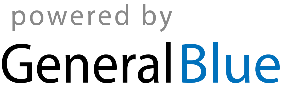 May 21	National Defense DayMay 28	PentecostMay 29	Whit MondayJun 4	Day of National UnityJun 19	Day of the Independent HungaryAug 20	Saint Stephen’s DayOct 6	Memorial Day for the Martyrs of AradOct 23	National DayOct 30	Autumn school holidayOct 31	Autumn school holidayNov 1	All Saints’ DayNov 2	Autumn school holidayNov 3	Autumn school holidayDec 6	Saint NicholasDec 22	Winter school holidayDec 24	Christmas EveDec 25	Christmas DayDec 26	Boxing DayDec 27	Winter school holidayDec 31	New Year’s Eve